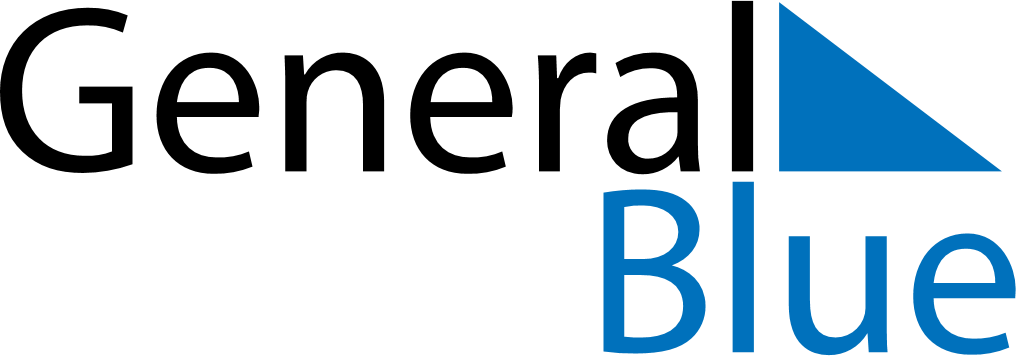 August 2025August 2025August 2025SingaporeSingaporeMONTUEWEDTHUFRISATSUN12345678910National Day111213141516171819202122232425262728293031